Государственное общеобразовательное автономноеУчреждение Амурской области«Свободненская специальная (коррекционная) школа-интернат»Учимся заправлять постельКонспект коррекционно – воспитательного занятия для воспитанников младшего школьного возраста по трудовому воспитанию.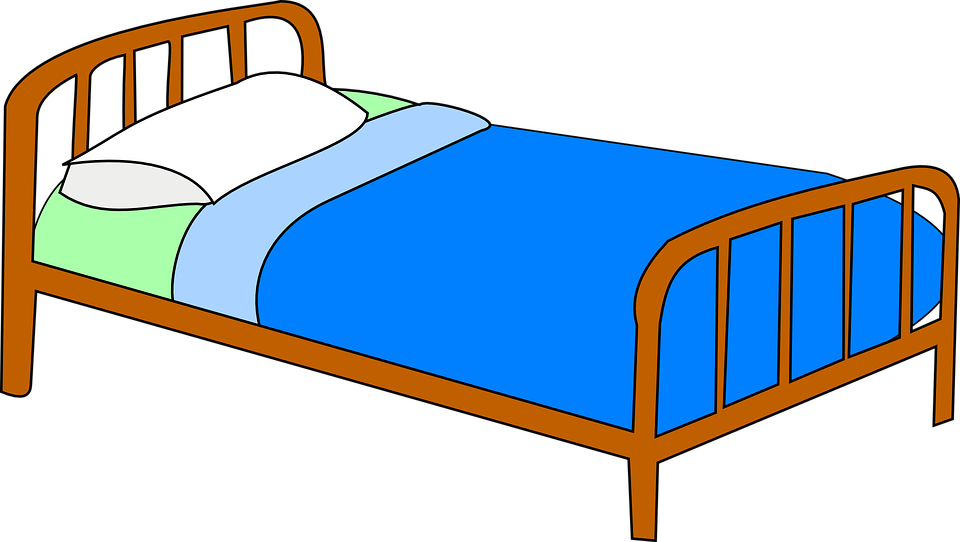 Воспитатель 1 категории:Синичук Елена Александровнаг. СвободныйЦель: учить детей заправлять кровать соблюдая последовательность действий.Задачи:Образовательные:1. Закреплять понятия:- постельные принадлежности: матрац, подушка, одеяло, покрывало- постельное белье: простыня, наволочка, пододеяльник.2. Учить детей выполнять элементарные действия: поправить матрац, натянуть простыню, положить подушку, накрыть одеялом, покрывалом.3. Развивать у детей активный и пассивный словарь.4. Формировать у детей элементы сюжетно-ролевой игры.Коррекционно-развивающие:1. Формировать умение последовательного выполнения действий.2. Развивать координацию движения и общую моторику.3. Развивать зрительно-двигательную координацию.Воспитательные:1. Воспитывать аккуратность, способность доводить начатое дело до конца.2. Вызывать положительные эмоции от результатов своего труда.3. Учить детей самостоятельности.Материал:  матрац, одеяло, подушка, простыня, наволочка, пододеяльник, покрывало. Пошаговая презентация.Словарь: матрац, простыня, наволочка, пододеяльник, покрывало, застелить, заправить, уголки.Ход занятия:1. Постановка задачи на занятие:Сегодня мы будем учиться заправлять кровать.Проводится динамическая пауза:Это кто у нас проснулся? Руки перед собой, покачивают вверх-вниз.Кто так сладко потянулся?Мы потянемся, потянемся… Руки вверх, встать на носочки.Маленькими не останемся. Сесть на корточки.Вот так, вот так мы растем, растем… Постепенно встать, выпрямится.Вот так в детский садик мы идем. Ходьба на месте.2 Проблемная ситуация.После подъема обнаруживается, что постельные принадлежности находятся в беспорядке.I. Ребята посмотрите, на нашей кроватке все перепутано.- Что это? (матрац).Давайте посмотрим, правильно ли вы сказали.Дети с помощью педагога  называют постельные принадлежности.Педагог  хвалит детей.II. -Чтоб постельные принадлежности были чистые,на них надевают постельное белье.-Смотрите - это простыня, ею покрывают матрац. (показ)-Это наволочка (показ)Ее надевают на подушку вот так (показ педагога).-Это пододеяльник (показ)В него вставляют одеяло (показ педагога).III. Педагог предлагает детям застелить кровать.-Что надо положить в кровать сейчас? (матрац).Давай проверим правильно ли вы заправили. (показ)I ребенок кладет в кровать матрац.II ребенок вместе с педагогом заправляет простыню. Затем кладут в кровать подушку, и т. д.- одеяло, покрывают покрывалом.Педагог хвалит детей за помощь, аккуратность.4. Итог занятия: посмотрите, вы довольны нашей работой. Что мы сегодня делали?Чему учились?А я говорю вам спасибо вы очень хорошо поработали     